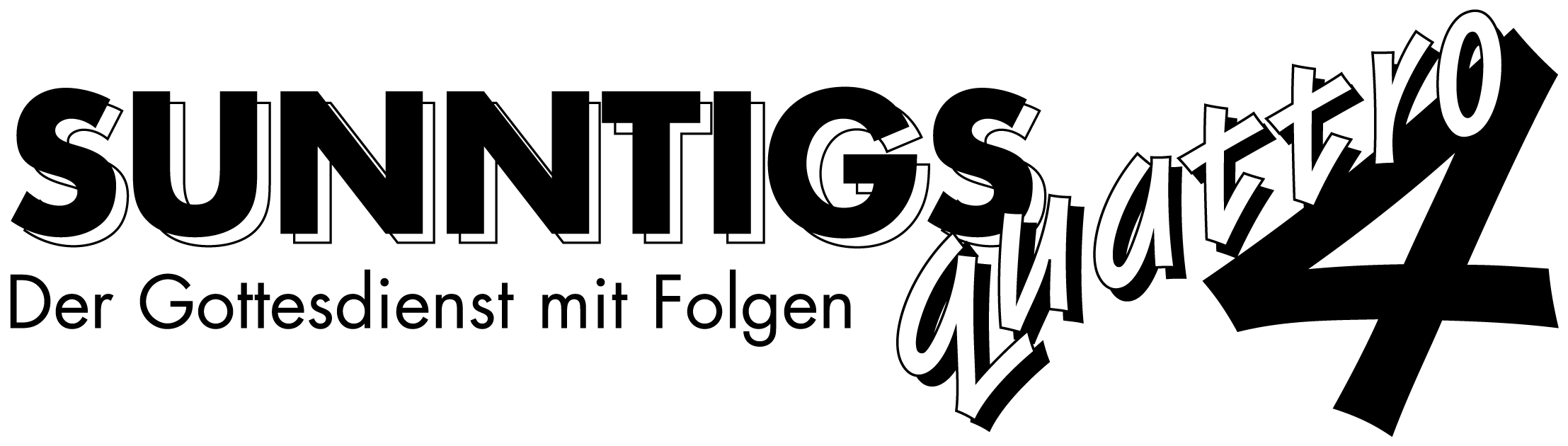 Nutze die GelegenheitenReihe: Das ABC der Mission (3/4) – Kolosser-Brief 4, 5„Verhaltet euch klug im Umgang mit denen, die nicht zur Gemeinde gehören. Wenn sich euch eine Gelegenheit bietet, euren Glauben zu bezeugen, dann macht davon Gebrauch.“ Kolosser 4, 5.Mit Weisheit den Menschen begegnenWie beschreibt Paulus die Lebenssituation von Christen?…………………………………………………………………………………………………………..…………„Gott hat uns aus der Gewalt der Finsternis befreit und hat uns in das Reich versetzt, in dem sein geliebter Sohn regiert.“ Kolosser 1, 13.In welchem Reich lebst du?…………………………………………………………………………………………………………..…………Wann bist du von „draussen“ nach „innen“ gekommen?…………………………………………………………………………………………………………..…………Wie hast du das gemacht?…………………………………………………………………………………………………………..…………Wie schwer fällt es dir, dich unter andersgläubigen zu bewegen?eher schwer    1      2      3      4      5      6      7      8      9      10    kein Problem„Ich habe meinen Jüngern dein Wort weitergegeben, und nun hasst sie die Welt, weil sie nicht zu ihr gehören, so wie auch ich nicht zu ihr gehöre.“ Johannes 17, 14.Warum brauchen wir Weisheit in der Begegnung mit andersdenkenden Menschen?…………………………………………………………………………………………………………..…………Wie würdest du begründen, dass sich Christen nicht in ihre „vier Wände“ zurückziehen dürfen?…………………………………………………………………………………………………………..…………Wer ist unser Vorbild für die Begegnung mit andersdenkenden und andersglaubenden Menschen?…………………………………………………………………………………………………………..…………„In meinem früheren Brief habe ich euch vor dem Umgang mit Menschen gewarnt, die ein unmoralisches Leben führen. Dabei dachte ich natürlich nicht an Menschen, mit denen ihr zwar in dieser Welt zu tun habt, die aber Gott nicht kennen. Wenn ihr den Kontakt mit allen vermeiden wolltet, die ein unmoralisches Leben führen, geldgierig sind, andere berauben oder Götzen anbeten, bliebe euch nichts anderes übrig, als die Welt zu verlassen.“ 1. Korinther 5, 9-10.Wie können wir die Weisheit bekommen, die für das Leben hilfreich und nötig ist?…………………………………………………………………………………………………………..…………„Richtet euch nicht länger nach den Massstäben dieser Welt, sondern lernt, in einer neuen Weise zu denken, damit ihr verändert werdet und beurteilen könnt, ob etwas Gottes Wille ist – ob es gut ist, ob Gott Freude daran hat und ob es vollkommen ist.“ Römer 12, 2.Bibelstellen zum Nachschlagen: Matthäus 5, 13-16; Lukas 15, 21; Johannes 15, 19; Johannes 17, 14-15; Apostelgeschichte 2, 42-47; Römer 12, 1-2; 9-21; Römer 13, 8-9; 1. Korinther 5, 9-13; Galater 6, 10; 1. Thessalonicher 4, 5; 2. Petrus 1, 5-9; Jakobus 1, 5-6Im richtigen Moment reagierenCharakterisiere Chronos:…………………………………………………………………………………………………………..……………………………………………………………………………………………………………………..…………Charakterisiere Kairos:…………………………………………………………………………………………………………..……………………………………………………………………………………………………………………..…………Warum hat die Aufforderung die Zeit auszukaufen nichts mit Terminplanung zu tun?…………………………………………………………………………………………………………..…………Wie könntest du die nächste Gelegenheit nutzen?…………………………………………………………………………………………………………..……………………………………………………………………………………………………………………..…………Kannst du dir etwas vornehmen, damit du für die nächste Gelegenheit besser gewappnet bist?…………………………………………………………………………………………………………..……………………………………………………………………………………………………………………..…………Bibelstellen zum Nachschlagen: Römer 13, 11, 1. Petrus 3, 13-17Schlussgedanke„Ihr lebt unter Menschen, die Gott nicht kennen. Führt darum ein vorbildliches Leben! Sie mögen euch zwar verleumden und als Übeltäter hinstellen, doch wenn sie all das Gute sehen, das ihr tut, lassen sie sich vielleicht eines Besseren belehren und werden das dann zur Ehre Gottes auch anerkennen, wenn er am Tag des Gerichts Rechenschaft von ihnen fordert.“ 1. Petrus 2, 12.Bibelstellen zum Nachschlagen: Römer 12, 1-2; Epheser 5, 15-20; 1. Petrus 2, 12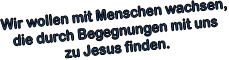 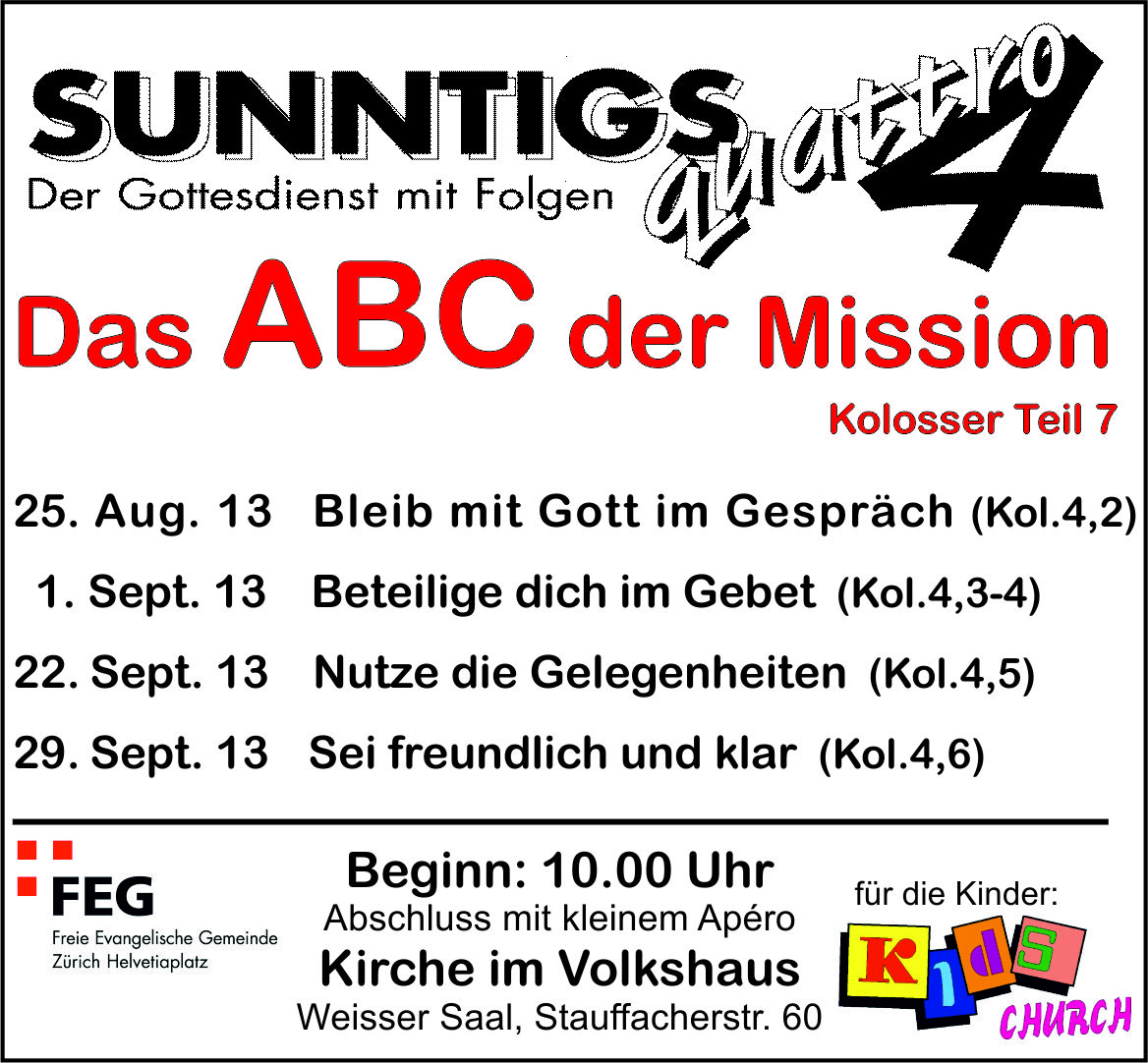 